Zeměpisná olympiáda 2015 – kraj Praha – střední školyDDM Slezská 21, Praha2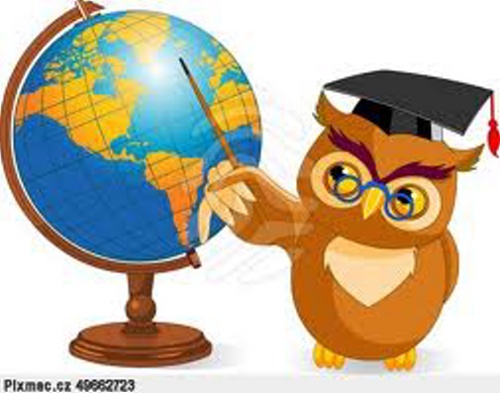 Dne 17. 2. 2016Celkem soutěžilo 34 studentů – většinou to byli studenti gymnázií, pouze my jsme byli se Střední odborné školy. Z naší školy byli 3 soutěžící.9. místo -  Václav Smolík, DL311. místo – Michal Šebek, DL312. místo – Pavel Mašinda, DL3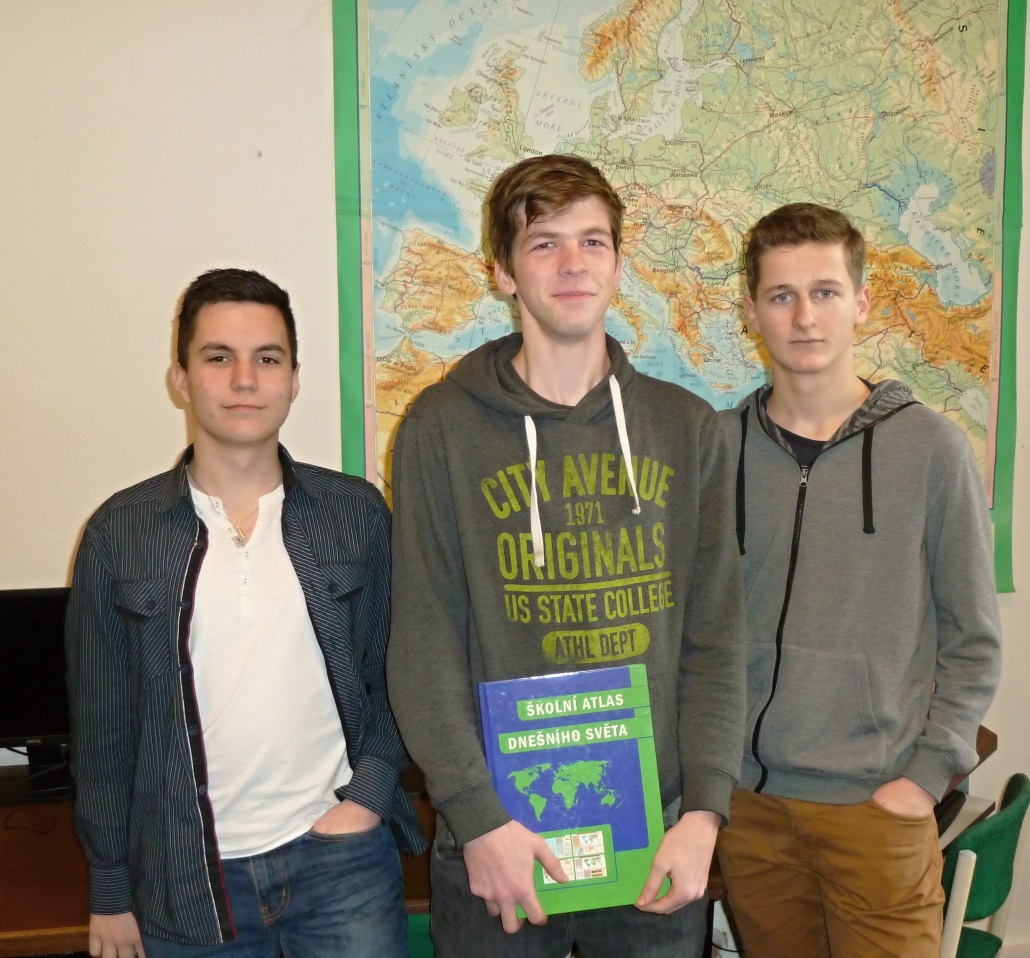 